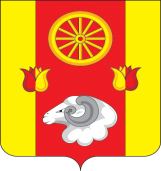 РОССИЙСКАЯ ФЕДЕРАЦИЯРОСТОВСКАЯ ОБЛАСТЬ РЕМОНТНЕНСКИЙ РАЙОН                           МУНИЦИПАЛЬНОЕ ОБРАЗОВАНИЕ                                                            «ПЕРВОМАЙСКОЕ СЕЛЬСКОЕ ПОСЕЛЕНИЕ»СОБРАНИЕ  ДЕПУТАТОВ ПЕРВОМАЙСКОГО СЕЛЬСКОГО                           ПОСЕЛЕНИЯРЕШЕНИЕ  14 ноября  2018 года               с. Первомайское                                    № 72О внесении  изменений в решение Собрания депутатов Первомайского сельского поселения от 27.10.2017 №37«Об утверждении Правил благоустройства и санитарного содержания Первомайского сельского поселения».            В соответствии с Областным законом Ростовской области от 26.07.2018 № 1426-ЗС «О порядке определения правилами благоустройства территорий муниципальных образований границ прилегающих территорий», пункт 37 статьи 1 Градостроительного кодекса Российской Федерации, Собрание депутатов Первомайского сельского поселения РЕШИЛО: 1. Внести в   приложение №1  решения Собрания депутатов Первомайского сельского поселения от 27 октября 2017 года №37 «Об  утверждении Правил  благоустройства и санитарного содержания территории  Первомайского сельского поселения» следующие изменения:1.1 подпункт 2.8 пункта 2 изложить в новой редакции:«2.8.1 прилегающая территория – территория общего пользования, которая прилегает к зданию, строению, сооружению, земельному участку в случае, если такой земельный участок образован, и границы которой определены правилами благоустройства территории муниципального образования (далее – правила благоустройства) в соответствии с порядком, установленным настоящим Областным законом;2.8.2 территории общего пользования – территории, которыми беспрепятственно пользуется неограниченный круг лиц (в том числе площади, улицы, проезды, набережные, береговые полосы водных объектов общего пользования, скверы, бульвары);2.8.3 границы прилегающей территории – местоположение прилегающей территории, установленное посредством определения координат характерных точек ее границ;2.8.4 внутренняя часть границ прилегающей территории – часть границ прилегающей территории, непосредственно примыкающая к границе здания, строения, сооружения, земельного участка, в отношении которого установлены границы прилегающей территории, то есть являющаяся их общей границей;2.8.5 внешняя часть границ прилегающей территории – часть границ прилегающей территории, не примыкающая непосредственно к зданию, строению, сооружению, земельному участку, в отношении которого установлены границы прилегающей территории, то есть не являющаяся их общей границей;2.8.6 площадь прилегающей территории – площадь геометрической фигуры, образованной проекцией границ прилегающей территории на горизонтальную плоскость».1.2 добавить пункт 21:   «21.Порядок определения границ прилегающих территорий1. Границы прилегающих территорий определяются в соответствии с настоящим Областным законом в случае, если правилами благоустройства предусмотрено участие, в том числе финансовое, собственников и (или) иных законных владельцев зданий, строений, сооружений, земельных участков (за исключением собственников и (или) иных законных владельцев помещений в многоквартирных домах, земельные участки под которыми не образованы или образованы по границам таких домов) в содержании прилегающих территорий.2. Границы прилегающей территории определяются в отношении территорий общего пользования, которые прилегают (то есть имеют общую границу) к зданию, строению, сооружению, земельному участку в случае, если такой земельный участок образован (далее – земельный участок), в зависимости от расположения зданий, строений, сооружений, земельных участков в существующей застройке, вида их разрешенного использования и фактического назначения, их площади и протяженности указанной общей границы, установленной в соответствии с частью 3 настоящей статьи максимальной и минимальной площади прилегающей территории, а также иных требований настоящего Областного закона.3. Правилами благоустройства устанавливается максимальная и минимальная площадь прилегающей территории. Максимальная и минимальная площадь прилегающей территории может быть установлена дифференцированно для различных видов прилегающих территорий, а также в зависимости от расположения зданий, строений, сооружений, земельных участков в существующей застройке, вида их разрешенного использования и фактического назначения, их площади, протяженности указанной в части 2 настоящей статьи общей границы, иных существенных факторов. Максимальная площадь прилегающей территории не может превышать минимальную площадь прилегающей территории более чем на тридцать процентов.4. В границах прилегающих территорий могут располагаться только следующие территории общего пользования или их части:1) пешеходные коммуникации, в том числе тротуары, аллеи, дорожки, тропинки;2) палисадники, клумбы;3) иные территории общего пользования, установленные правилами благоустройства, за исключением дорог, проездов и других транспортных коммуникаций, парков, скверов, бульваров, береговых полос, а также иных территорий, содержание которых является обязанностью правообладателя в соответствии с законодательством Российской Федерации.5. Границы прилегающей территории определяются с учетом следующих ограничений:1) в отношении каждого здания, строения, сооружения, земельного участка могут быть установлены границы только одной прилегающей территории, в том числе границы, имеющие один замкнутый контур или два непересекающихся замкнутых контура;2) установление общей прилегающей территории для двух и более зданий, строений, сооружений, земельных участков, за исключением случаев, когда строение или сооружение, в том числе объект коммунальной инфраструктуры, обеспечивает исключительно функционирование другого здания, строения, сооружения, земельного участка, в отношении которого определяются границы прилегающей территории, не допускается;3) пересечение границ прилегающих территорий, за исключением случая установления общих смежных границ прилегающих территорий, не допускается;4) внутренняя часть границ прилегающей территории устанавливается по границе здания, строения, сооружения, земельного участка, в отношении которого определяются границы прилегающей территории;5) внешняя часть границ прилегающей территории не может выходить за пределы территорий общего пользования и устанавливается по границам земельных участков, образованных на таких территориях общего пользования, или по границам, закрепленным с использованием природных объектов (в том числе зеленым насаждениям) или объектов искусственного происхождения (дорожный и (или) тротуарный бордюр, иное подобное ограждение территории общего пользования), а также по возможности иметь смежные (общие) границы с другими прилегающими территориями (для исключения вклинивания, вкрапливания, изломанности границ, чересполосицы при определении границ прилегающих территорий и соответствующих территорий общего пользования, которые будут находиться за границами таких территорий).6. Границы прилегающей территории отображаются на схеме границ прилегающей территории на кадастровом плане территории (далее – схема границ прилегающей территории). В схеме границ прилегающей территории также указываются кадастровый номер и адрес здания, строения, сооружения, земельного участка, в отношении которого установлены границы прилегающей территории, площадь прилегающей территории, условный номер прилегающей территории.7. Подготовка схемы границ прилегающей территории осуществляется уполномоченным органом поселения (городского округа) в сфере градостроительной деятельности или по его заказу кадастровым инженером и финансируется за счет средств местного бюджета в порядке, установленном бюджетным законодательством.8. Подготовка схемы границ прилегающей территории осуществляется в форме электронного документа, в том числе в информационно-телекоммуникационной сети «Интернет» или с использованием иных технологических и программных средств. Схемы границ нескольких прилегающих территорий или всех прилегающих территорий на территории муниципального образования могут быть подготовлены в форме одного электронного документа. В случае подготовки схемы границ прилегающей территории кадастровым инженером электронный документ подписывается усиленной квалифицированной подписью кадастрового инженера, подготовившего такую схему.9. Форма схемы границ прилегающей территории, требования к ее подготовке, а также требования к точности и методам определения координат характерных точек границ прилегающей территории устанавливаются уполномоченным органом исполнительной власти Ростовской области.10. Установление и изменение границ прилегающей территории осуществляются путем утверждения в соответствии с требованиями статьи 451 Федерального закона от 6 октября 2003 года № 131-ФЗ «Об общих принципах организации местного самоуправления в Российской Федерации» и статьи 51 Градостроительного кодекса Российской Федерации представительным органом муниципального образования схемы границ прилегающей территории, являющейся приложением к правилам благоустройства.11. Уполномоченный орган поселения (городского округа) в сфере градостроительной деятельности не позднее десяти рабочих дней со дня утверждения схемы границ прилегающей территории направляет информацию об утверждении такой схемы в уполномоченный орган исполнительной власти Ростовской области.12. Утвержденные схемы границ прилегающей территории публикуются в порядке, установленном для официального опубликования муниципальных правовых актов, и размещаются на официальном сайте муниципального образования (при наличии такого официального сайта) в информационно-телекоммуникационной сети «Интернет», а также подлежат размещению в информационной системе обеспечения градостроительной деятельности не позднее одного месяца со дня их утверждения, если иные сроки не установлены для официального опубликования муниципальных правовых актов.»2.Настоящее решение подлежит опубликованию на официальном сайте Администрации Первомайского сельского поселения.3. Контроль за выполнением настоящего решения оставляю за собой. Председатель собрания депутатов - Глава Первомайского сельского поселения                                О.Н. Репкина